The first letter of the title of the study should be capitalized, centered and bolded in 12-point times new roman font.AUTHOR1 , AUTHOR2 , AUTHOR 3 , AUTHOR 4 , AUTHOR 5 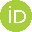 1 Xxxx University, Xxxx Faculty, City, Country2 Xxxx University, Xxxx Faculty, City, Country3 Xxxx University, Xxxx Faculty, City, Country4 Xxxx University, Xxxx Faculty, City, Country5 Xxxx University, Xxxx Faculty, City, CountryAbstractKeywords: Aerobic capacity, football, imagery (Alphabetical order, comma separated between words, minimum 3 and maximum 5 words)Çalışmanın başlığının ilk harfi büyük ortalı olacak şekilde 12 punto times new roman karakterinde koyuÖzAnahtar Kelimeler: Aerobik kapasite, futbol, imgeleme (Alfabetik sıralı, kelimeler arası virgülle ayrılmış olmalı, en az 3 en fazla 5 kelime)If the study was presented at a congress and/or produced from a thesis, it should be indicated.Sorumlu Yazar/ Corresponded Author: Author AUTHOR, E-posta/ e-mail: editor@roljournal.com 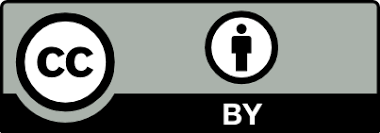 This study is licensed under a Creative Commons Attribution-NonCommercial 4.0 International License (CC BY 4.0).Araştırma Makalesi/Research Article- Derleme Makale/ ReviewAraştırma Makalesi/Research Article- Derleme Makale/ ReviewDOI: DOI: Gönderi Tarihi/ Received: XX.XX.202XKabul Tarih/ Accepted: XX.XX.202XOnline Yayın Tarihi/ Published: XX.XX.202XKATKI ORANICONTRIBUTION RATEAÇIKLAMAEXPLANATIONKATKIDA BULUNANLAR CONTRIBUTORSKATKIDA BULUNANLAR CONTRIBUTORSFikir ve Kavramsal ÖrgüIdea or NotionAraştırma hipotezini veya fikrini oluşturmakForm the research hypothesis or ideaYazarAuthorYazarAuthorTasarımDesignYöntem ve araştırma desenini tasarlamakTo design the method and research design.YazarAuthorYazarAuthorLiteratür TaramaLiterature ReviewÇalışma için gerekli literatürü taramakReview the literature required for the studyYazarAuthorYazarAuthorVeri Toplama ve İşlemeData Collecting and ProcessingVerileri toplamak, düzenlemek ve raporlaştırmakCollecting, organizing and reporting dataYazarAuthorYazarAuthorTartışma ve YorumDiscussion and CommentaryElde edilen bulguların değerlendirilmesiEvaluation of the obtained findingYazarAuthorYazarAuthorDestek ve Teşekkür Beyanı/ Statement of Support and AcknowledgmentDestek ve Teşekkür Beyanı/ Statement of Support and AcknowledgmentDestek ve Teşekkür Beyanı/ Statement of Support and AcknowledgmentBu çalışmanın yazım sürecinde katkı ve/veya destek alınmamıştır. No contribution and/or support was received during the writing process of this study.Bu çalışmanın yazım sürecinde katkı ve/veya destek alınmamıştır. No contribution and/or support was received during the writing process of this study.Bu çalışmanın yazım sürecinde katkı ve/veya destek alınmamıştır. No contribution and/or support was received during the writing process of this study.Çatışma Beyanı/ Statement of ConflictÇatışma Beyanı/ Statement of ConflictÇatışma Beyanı/ Statement of ConflictAraştırmacıların araştırma ile ilgili diğer kişi ve kurumlarla herhangi bir kişisel ve finansal çıkar çatışması yoktur.Researchers do not have any personal or financial conflicts of interest with other people and institutions related to the research.Araştırmacıların araştırma ile ilgili diğer kişi ve kurumlarla herhangi bir kişisel ve finansal çıkar çatışması yoktur.Researchers do not have any personal or financial conflicts of interest with other people and institutions related to the research.Araştırmacıların araştırma ile ilgili diğer kişi ve kurumlarla herhangi bir kişisel ve finansal çıkar çatışması yoktur.Researchers do not have any personal or financial conflicts of interest with other people and institutions related to the research.Etik Kurul Beyanı/ Statement of Ethics CommitteeEtik Kurul Beyanı/ Statement of Ethics CommitteeEtik Kurul Beyanı/ Statement of Ethics CommitteeBu araştırma, XXX Üniversitesi Etik Kurulunun E-15604000-100-1000090 sayılı kararı ile yürütülmüştür.This research was conducted with the decision of XXXX University Ethics Committee numbered E-15604000-100-1000090Bu araştırma, XXX Üniversitesi Etik Kurulunun E-15604000-100-1000090 sayılı kararı ile yürütülmüştür.This research was conducted with the decision of XXXX University Ethics Committee numbered E-15604000-100-1000090Bu araştırma, XXX Üniversitesi Etik Kurulunun E-15604000-100-1000090 sayılı kararı ile yürütülmüştür.This research was conducted with the decision of XXXX University Ethics Committee numbered E-15604000-100-1000090